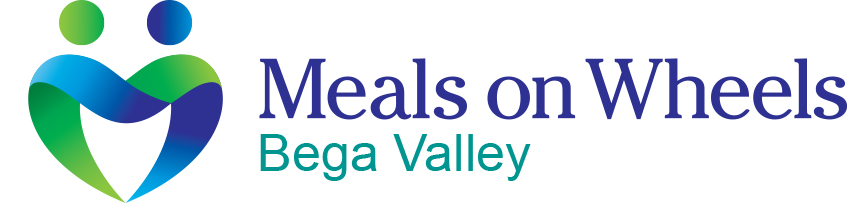 Volunteer ApplicationPersonal DetailsPersonal DetailsPersonal DetailsPersonal DetailsGiven Name:Given Name:Family Name:Family Name:Title: Title: Date of Birth:Date of Birth:Street:Street:Street:Street:Suburb:Suburb:Post Code:Post Code:Telephone (H):Telephone (H):Telephone (M):Telephone (M):Email: Email: Languages Spoken:Languages Spoken:Next of KinRelationshipTelephone (H)Telephone (M)Other DetailsOther DetailsOther DetailsOther DetailsHow did you hear about BVMOW?How did you hear about BVMOW?How did you hear about BVMOW?How did you hear about BVMOW?Why do you want to be a volunteer with BVMOW?Why do you want to be a volunteer with BVMOW?Why do you want to be a volunteer with BVMOW?Why do you want to be a volunteer with BVMOW?Do you have any Community experience?                                        Yes / NoPlease list details of the organisation, type of work, number of years, etc.Do you have any Community experience?                                        Yes / NoPlease list details of the organisation, type of work, number of years, etc.Do you have any Community experience?                                        Yes / NoPlease list details of the organisation, type of work, number of years, etc.Do you have any Community experience?                                        Yes / NoPlease list details of the organisation, type of work, number of years, etc.What are you currently doing? e.g.: employed, studying, etc.What are you currently doing? e.g.: employed, studying, etc.What are you currently doing? e.g.: employed, studying, etc.What are you currently doing? e.g.: employed, studying, etc.How much time do you think you could spend volunteering:WeeklyFortnightlyMonthlyOn CallHow much time do you think you could spend volunteering:WeeklyFortnightlyMonthlyOn CallHow much time do you think you could spend volunteering:WeeklyFortnightlyMonthlyOn CallWhen are you available?a.m.p.m.MondayTuesdayWednesdayThursdayFridaySaturdaySundayHave you any skills or work experience, which you think will be useful to you as a volunteer?Have you any skills or work experience, which you think will be useful to you as a volunteer?Have you any skills or work experience, which you think will be useful to you as a volunteer?Do you have health conditions we need to be aware of?Do you have health conditions we need to be aware of?Do you have health conditions we need to be aware of?What would you like to do?Accompany clients on individual outingsAdministrationAssist at social groups and centre based day care Deliver mealsFood preparation in kitchenCafé Home visitingBoard of Directors Other area - please provide detailsWhat would you like to do?Accompany clients on individual outingsAdministrationAssist at social groups and centre based day care Deliver mealsFood preparation in kitchenCafé Home visitingBoard of Directors Other area - please provide detailsWhat would you like to do?Accompany clients on individual outingsAdministrationAssist at social groups and centre based day care Deliver mealsFood preparation in kitchenCafé Home visitingBoard of Directors Other area - please provide detailsDo you have Centrelink obligations?How many hours per week?Do you have Centrelink obligations?How many hours per week?Do you have Centrelink obligations?How many hours per week?Driving HistoryDriving HistoryDriving HistoryDo you have a Driver’s Licence:           YesNo Type of Licence:Type of Licence:Do you have a car?                Yes / NoLicence No:Years Driving:Type of car:Car Insurance Full / 3rd Party PropertyCar Insurance Full / 3rd Party PropertyRefereesRefereesRefereesBega Valley Meals on Wheels works with the frail aged and people with disabilities and their carers and we must ensure their safety at all times.  We ask that you provide us with the names and telephone numbers of two referees. e.g.: neighbour, teacher, employer, friend or family.Bega Valley Meals on Wheels works with the frail aged and people with disabilities and their carers and we must ensure their safety at all times.  We ask that you provide us with the names and telephone numbers of two referees. e.g.: neighbour, teacher, employer, friend or family.Bega Valley Meals on Wheels works with the frail aged and people with disabilities and their carers and we must ensure their safety at all times.  We ask that you provide us with the names and telephone numbers of two referees. e.g.: neighbour, teacher, employer, friend or family.First RefereeFirst RefereeFirst RefereeName:Relationship to you?Relationship to you?Telephone (H):Telephone (M):Telephone (M):Second RefereeSecond RefereeSecond RefereeName:Relationship to you?Relationship to you?Telephone (H):Telephone (M):Telephone (M):I understand that the work undertaken by BVMOW and their clients’ lives are strictly confidential and I undertake to maintain and respect that confidentiality at all time.  I also give my permission for the above referees to be contacted.YesNoI understand that the work undertaken by BVMOW and their clients’ lives are strictly confidential and I undertake to maintain and respect that confidentiality at all time.  I also give my permission for the above referees to be contacted.YesNoI understand that the work undertaken by BVMOW and their clients’ lives are strictly confidential and I undertake to maintain and respect that confidentiality at all time.  I also give my permission for the above referees to be contacted.YesNoAt times, BVMOW+ uses photographs of volunteers in publicity material such as local newspapers, newsletters or web site. Do you agree to allow us to publish photographs that may be taken of you during your activities as a volunteer?YesNoAt times, BVMOW+ uses photographs of volunteers in publicity material such as local newspapers, newsletters or web site. Do you agree to allow us to publish photographs that may be taken of you during your activities as a volunteer?YesNoAt times, BVMOW+ uses photographs of volunteers in publicity material such as local newspapers, newsletters or web site. Do you agree to allow us to publish photographs that may be taken of you during your activities as a volunteer?YesNoPrint Name SignatureDate 